 Summer 2 Week 7 Home Learning Week beginning 13th July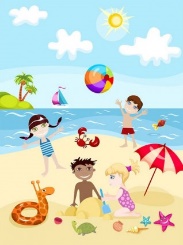 For this week’s learning, we have added some fun projects.  Normally if we were in school on the last week, the curriculum would be even more creative and freer than usual.  With that in mind, we have tried our best to make this week a little different for you.  Maths- Design a Board Game- see the information sheet and resources for more information.  Science Experiment: It is important that you have an adult’s permission/supervision to do this at home.  Follow the instructions on the Rain cloud in a jar Science experiment sheet.  Were you successful?Perfect Playground Design Activity- if you could design a playground for children anywhere in the world, what would it look like? Follow the instructions on the Information sheet: Perfect Playground Design Activity.  Once you have designed the playground, have fun creating it.  Why not send your class teacher photos of the completed project?Dream Summer Art: How creative can you be designing your ideal Summer Scene? Use any of the materials suggested on the Dream Summer Art sheet to create your Summer Scene seen through the sunglasses.  English: Complete the Mission writing and reading activities from Week 6, if you have not done so already.  Maths- For Year 4 pupils, two maths mysteries are included for you to try to solve.  When you have had a good attempt at solving the mystery, check how you did with the answers that are provided too.  Don’t forget to read the information very carefully.  Good luck!For Year 3 pupils, you will be completing some activities based on measuring perimeter. If you would like to have a go at the Year 4 mysteries, go for it!We are missing you all and look forward to receiving pictures of your work and emails about your learning from these activities.  Have a super Summer Holiday and we look forward to seeing you all again in September.  Take care from Miss Hudson, Mrs Jackson and Mrs Capp, 